安全评价报告信息公布表机构名称湖北景深安全技术有限公司湖北景深安全技术有限公司湖北景深安全技术有限公司资质证号APJ-（鄂）-002APJ-（鄂）-002委托单位钟祥市郢康加油站钟祥市郢康加油站钟祥市郢康加油站钟祥市郢康加油站钟祥市郢康加油站钟祥市郢康加油站项目名称钟祥市郢康加油站安全现状评价钟祥市郢康加油站安全现状评价钟祥市郢康加油站安全现状评价钟祥市郢康加油站安全现状评价钟祥市郢康加油站安全现状评价钟祥市郢康加油站安全现状评价业务类别化学原料、化学品及医药制造业化学原料、化学品及医药制造业化学原料、化学品及医药制造业化学原料、化学品及医药制造业化学原料、化学品及医药制造业化学原料、化学品及医药制造业安全评价过程控制情况安全评价过程控制情况安全评价过程控制情况安全评价过程控制情况安全评价过程控制情况安全评价过程控制情况安全评价过程控制情况安全评价项目管理项目组长项目组长技术负责人技术负责人过程控制负责人过程控制负责人安全评价项目管理肖阳春肖阳春王冬梅王冬梅邹德新邹德新编制过程报告编制人报告编制人报告提交日期报告提交日期报告审核人报告审批人编制过程夏鹏、谭辉夏鹏、谭辉2020.12.302020.12.30张苛王冬梅安全评价项目参与人员姓名认定专业安全评价师从业识别卡/证书编号安全评价师从业识别卡/证书编号注册安全工程师注册证号是否专职安全评价项目参与人员肖阳春化工工程016462/1200000000100228016462/1200000000100228/专职安全评价项目参与人员邹德新化学工程与技术030941/S011032000110191000471030941/S011032000110191000471/专职安全评价项目参与人员王冬梅化工工艺030942/S011032000110191000567030942/S011032000110191000567/专职安全评价项目参与人员张苛化工工程028935/1600000000200959028935/1600000000200959/专职安全评价项目参与人员宋帅华机械/电气027043/1500000000302338027043/1500000000302338/专职安全评价项目参与人员夏鹏材料学035984/S011032000110192000988035984/S011032000110192000988/专职安全评价项目参与人员谭辉化学028934/S011032000110192001025028934/S011032000110192001025/专职安全评价项目参与人员鲁小芳安全工程036168/S011032000110193000940036168/S011032000110193000940/专职安全评价项目参与人员——————项目简介项目简介项目简介项目简介项目简介项目简介项目简介钟祥市郢康加油站成立于2014年11月，主要从事汽油、柴油的批发零售及加油站便利店经营。年销售油品约150吨，占地面积851 m2，埋地油罐3个：30 m3汽油罐2个，30 m3柴油罐1个，属于三级加油站。钟祥市郢康加油站于2017年8月完成了罐区双层油罐和卸油加油油气回收的改造工作，并安装了双层罐泄漏报警仪、油品液位显示仪等安全设施。钟祥市郢康加油站成立于2014年11月，主要从事汽油、柴油的批发零售及加油站便利店经营。年销售油品约150吨，占地面积851 m2，埋地油罐3个：30 m3汽油罐2个，30 m3柴油罐1个，属于三级加油站。钟祥市郢康加油站于2017年8月完成了罐区双层油罐和卸油加油油气回收的改造工作，并安装了双层罐泄漏报警仪、油品液位显示仪等安全设施。钟祥市郢康加油站成立于2014年11月，主要从事汽油、柴油的批发零售及加油站便利店经营。年销售油品约150吨，占地面积851 m2，埋地油罐3个：30 m3汽油罐2个，30 m3柴油罐1个，属于三级加油站。钟祥市郢康加油站于2017年8月完成了罐区双层油罐和卸油加油油气回收的改造工作，并安装了双层罐泄漏报警仪、油品液位显示仪等安全设施。钟祥市郢康加油站成立于2014年11月，主要从事汽油、柴油的批发零售及加油站便利店经营。年销售油品约150吨，占地面积851 m2，埋地油罐3个：30 m3汽油罐2个，30 m3柴油罐1个，属于三级加油站。钟祥市郢康加油站于2017年8月完成了罐区双层油罐和卸油加油油气回收的改造工作，并安装了双层罐泄漏报警仪、油品液位显示仪等安全设施。钟祥市郢康加油站成立于2014年11月，主要从事汽油、柴油的批发零售及加油站便利店经营。年销售油品约150吨，占地面积851 m2，埋地油罐3个：30 m3汽油罐2个，30 m3柴油罐1个，属于三级加油站。钟祥市郢康加油站于2017年8月完成了罐区双层油罐和卸油加油油气回收的改造工作，并安装了双层罐泄漏报警仪、油品液位显示仪等安全设施。钟祥市郢康加油站成立于2014年11月，主要从事汽油、柴油的批发零售及加油站便利店经营。年销售油品约150吨，占地面积851 m2，埋地油罐3个：30 m3汽油罐2个，30 m3柴油罐1个，属于三级加油站。钟祥市郢康加油站于2017年8月完成了罐区双层油罐和卸油加油油气回收的改造工作，并安装了双层罐泄漏报警仪、油品液位显示仪等安全设施。钟祥市郢康加油站成立于2014年11月，主要从事汽油、柴油的批发零售及加油站便利店经营。年销售油品约150吨，占地面积851 m2，埋地油罐3个：30 m3汽油罐2个，30 m3柴油罐1个，属于三级加油站。钟祥市郢康加油站于2017年8月完成了罐区双层油罐和卸油加油油气回收的改造工作，并安装了双层罐泄漏报警仪、油品液位显示仪等安全设施。现场开展工作情况现场开展工作情况现场开展工作情况现场开展工作情况现场开展工作情况现场开展工作情况现场开展工作情况勘察人员夏鹏、肖阳春夏鹏、肖阳春夏鹏、肖阳春夏鹏、肖阳春夏鹏、肖阳春夏鹏、肖阳春勘察时间2020.9.182020.9.182020.9.182020.9.182020.9.182020.9.18勘察任务现场勘查、收集并核实业主单位提供的安全评价相关资料现场勘查、收集并核实业主单位提供的安全评价相关资料现场勘查、收集并核实业主单位提供的安全评价相关资料现场勘查、收集并核实业主单位提供的安全评价相关资料现场勘查、收集并核实业主单位提供的安全评价相关资料现场勘查、收集并核实业主单位提供的安全评价相关资料勘察中发现的问题量油口未上锁。油罐区爬梯不安全。量油口未上锁。油罐区爬梯不安全。量油口未上锁。油罐区爬梯不安全。量油口未上锁。油罐区爬梯不安全。量油口未上锁。油罐区爬梯不安全。量油口未上锁。油罐区爬梯不安全。评价项目其他信息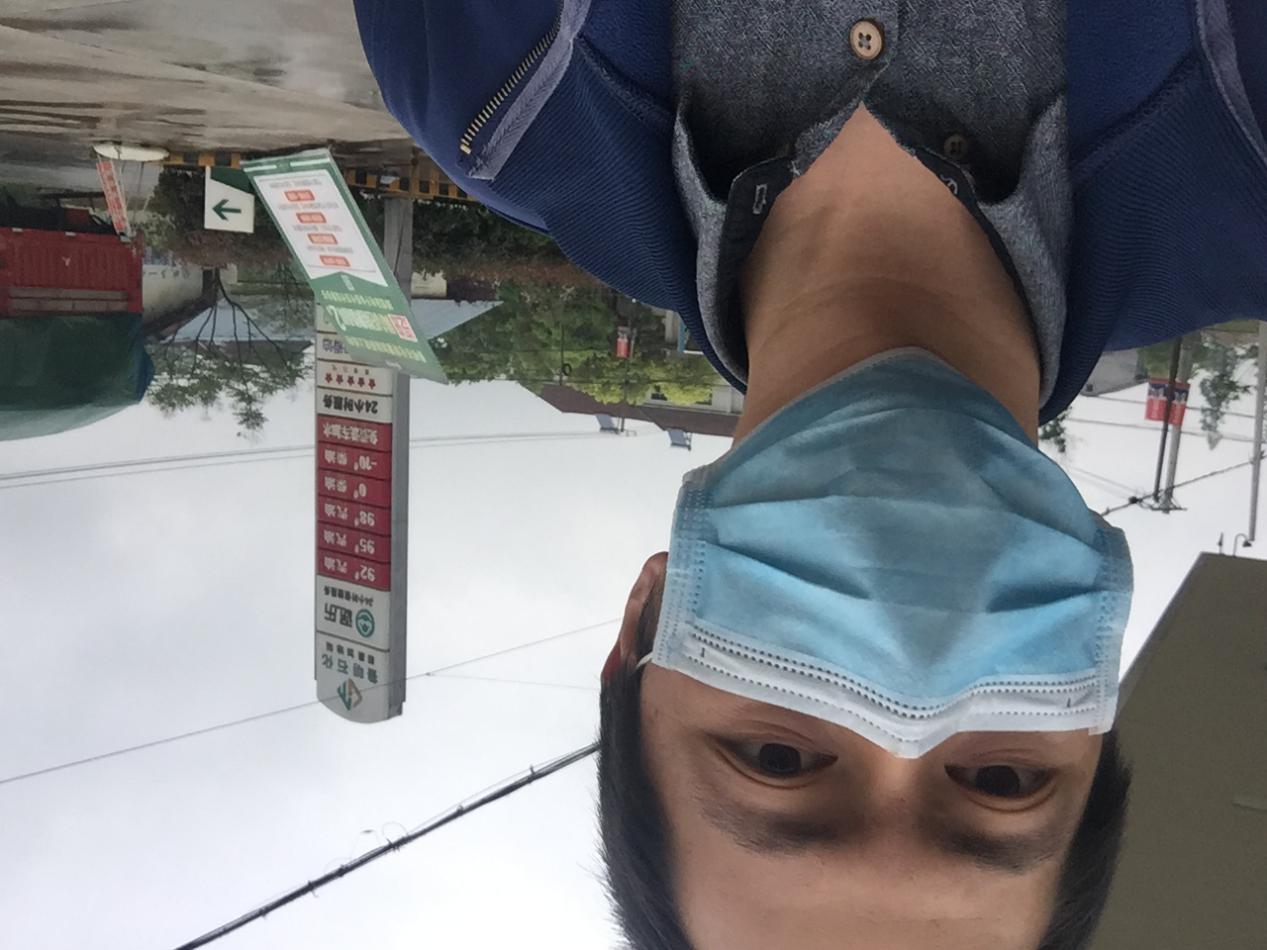 